INFORMATIONS GÉNÉRALESVeuillez remplir toutes les sections ci-dessous :		Acceptez-vous de recevoir des informations et promotions de notre part :		oui		nonSecteurs d’activité	Services offerts par l’entreprise Tracteur jardin et pelouse 	 Vente de véhicules et service	 Tracteur compact et agricole	 Quantité de véhicules vendus annuellement :   - de 25    + de 25		Vtt et Vu	 Atelier de réparation		Autre : 	Autre : Marques vendues :     (veuillez énumérer toutes les marques que vous offrez, car vous pourriez recevoir des promotions spécifiques à l’une d’entre elles.)Êtes-vous également en mesure d’offrir le service après-vente et assumer la garantie des produits?   	oui     	nonINFORMATIONS FINANCIÈRESSi vous désirez établir une ligne de crédit avec nous, vous devez remplir le formulaire « demande de crédit » et le joindre à cette demande. Si vous ne souhaitez pas effectuer cette demande dans l’immédiat, vous avez aussi la possibilité de payer vos achats selon les modes de paiement que nous vous proposons ci-dessous : 	Carte de crédit 		Transfert ou virement bancaire		Chèque, que vous faites parvenir à l’avance	Ces méthodes vous permettent automatiquement de bénéficier de notre escompte prépaiement de 5 %.	Je préfère effectuer une demande de crédit (le traitement de cette demande peut prendre de 2 à 4 semaines).Signature - personne autorisée :  _______________________________	Date :      Nom :      	Titre :      Attention : prenez soin de compléter la page des termes et conditions et de la signer, elle est essentielle à l’ouverture de votre compte.Veuillez prendre note que tout renseignement manquant pourrait ralentir le traitement de cette demande.Propriétaire : Directrice des Ventes 	92, rue Fortin Nord, Adstock (Québec) Canada G0N 1S0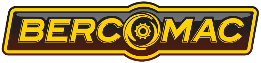 Page 1/2  F-020A-a (07/20/2022)	  Tél. : 877 772-3726/Télécopieur : 800 430-2252	  CS@bercomac.comCLAUSES, TERMES ET CONDITIONSL’acceptation de toutes les commandes est soumise à l’approbation finale de Bercomac Limitée.Les factures doivent être payées en totalité avant la date d’échéance. Les termes habituels sont : 5 % - 17 jours - net 30 jours, à moins d’indication contraire. Pour bénéficier de l’escompte à l’intérieur de 17 jours, la facture doit être payée en totalité.Les prix sont FCA Adstock, Québec, Canada. Les frais de transport sont aux frais de l’acheteur, à moins d’indication contraire.Les taxes de vente fédérale, provinciale, s’il y a lieu, sont de la responsabilité de l’acheteur et s’ajoutent aux prix du montant facturé.Bercomac n’est pas responsable des délais occasionnés par les exigences spécifiques de l’acheteur, des difficultés ouvrières, des faits accidentels, des fléaux de la nature, le manque de marchandises, des décisions gouvernementales ou toute autre situation de force majeure hors de notre contrôle.Toutes les marchandises demeurent la propriété de Bercomac Limitée jusqu’au paiement complet. Bercomac Limitée se réserve le droit d’enregistrer un ou des liens sur la propriété des marchandises transigées jusqu’au paiement final, et ce, en tout temps.Des intérêts de 2 % (min. 1,00 $/mois) sont facturés sur tout solde en souffrance, soit 24 % par année. Aucune livraison ne sera effectuée si le solde au compte est passé dû.Le client avisera promptement de tout changement pouvant affecter les conditions de son crédit.Bercomac Limitée se réserve le droit de résilier en tout temps la limite de crédit autorisée. Dans l’éventualité d’un non-paiement de la part de l’acheteur, tous les frais de recouvrement pour ledit paiement seront à la responsabilité de l’acheteur (incluant les frais d’arbitrage ou d’avocat, le cas échéant).Retour de marchandise — la marchandise ne peut être retournée sans l’approbation de Bercomac Limitée et une autorisation écrite doit être émise. Sans cette autorisation formelle, la marchandise sera refusée et retournée à l’expéditeur. Toute marchandise doit être expédiée, le port payé, dans sa boîte originale seulement et elle ne doit pas être endommagée, à l’exception des pièces sur garantie. Des frais de manutention de 15 % minimum seront retenus pour tout retour de marchandise, sauf si cette demande provient de notre part.Élection du domicile : Le client consent à ce que pour toute procédure engendrée par le non-respect de ce contrat, les parties fassent élection de domicile à la place d’affaires de Bercomac Limitée (Québec, Canada) et le client renonce aux droits qu’il pourrait avoir relativement à la juridiction des tribunaux de quel qu’autre district de cette province ou de tout autre district des provinces concernées.État de compte : Vous pouvez consulter votre compte en tout temps sur votre section confidentielle de notre site Web. J’ai lu/(nous avons lu) et compris les conditions et les termes ci-haut mentionnés et je consens à m’y conformer/(nous consentons à nous y conformer). Signature - personne autorisée : ____________________________  	Date :     Nom :      	Titre :      Entreprise :     	Propriétaire : Directrice des Ventes	92, rue Fortin Nord, Adstock (Québec) Canada G0N 1S0Page 2/2  F-020A-a (07/20/2022)	  Tél. : 877 772-3726/Télécopieur : 800 430-2252	  CS@bercomac.comcoordonnées de l’entreprisecoordonnées de l’entrepriseNom :      Téléphone :      Adresse :      Télécopieur :      Ville :     Courriel :     Province :     Site Web :     Code postal :     Fondée en :     Contact aux achats / adresse courriel :     Contact aux pièces / adresse courriel :     Contact aux ventes / adresse courriel :     Contact de comptabilité / adresse courriel :     Numéro de taxe fédérale :             Numéro de taxe provinciale :       